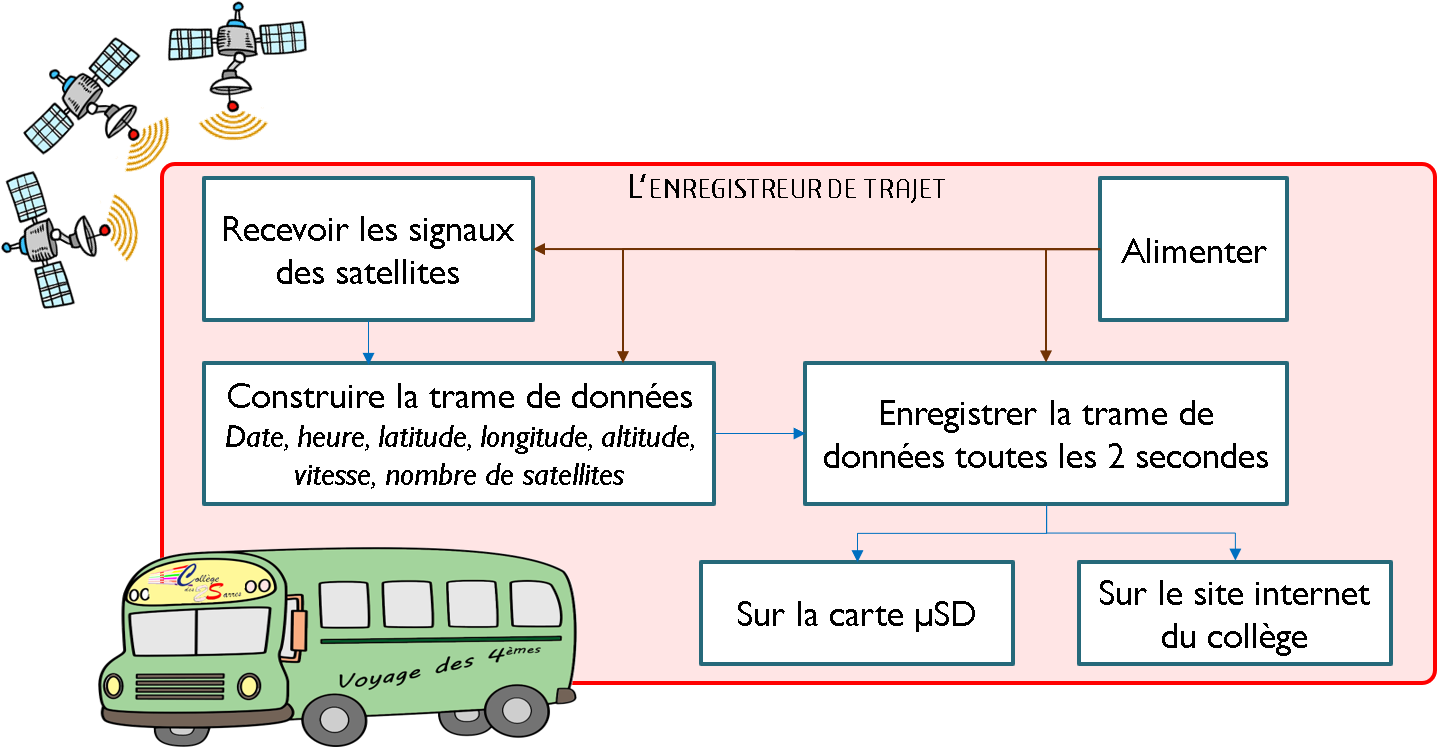 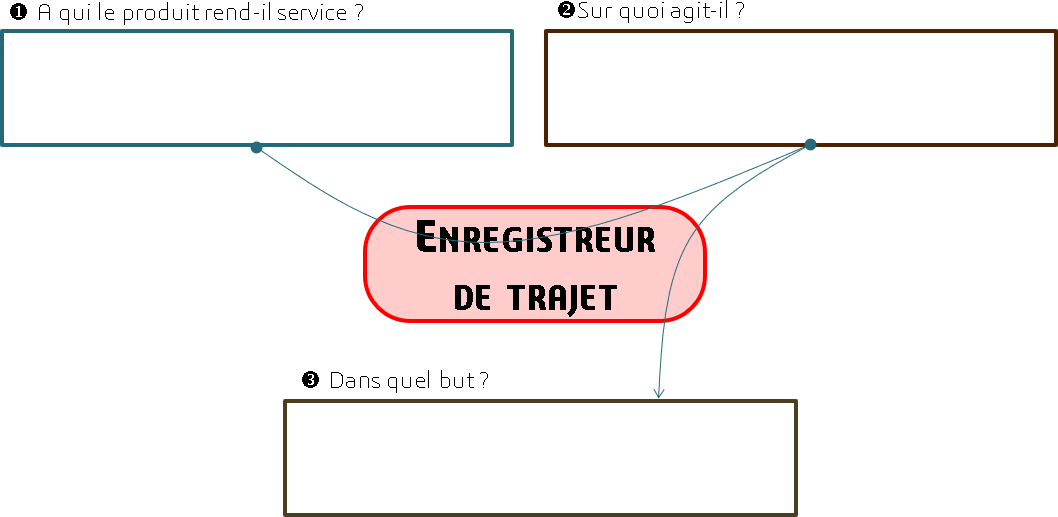 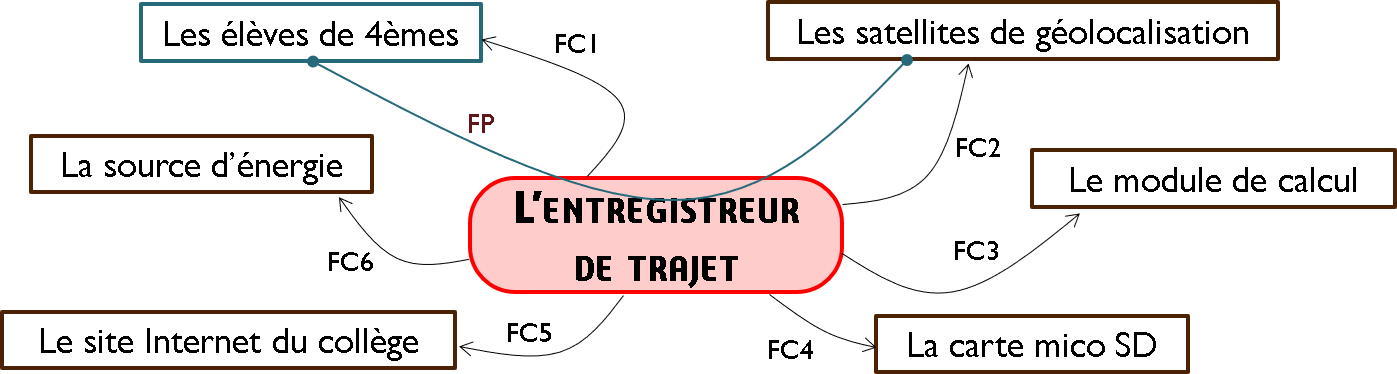 Indication 1 : Le bus est situé à 20 000 Km du satellite A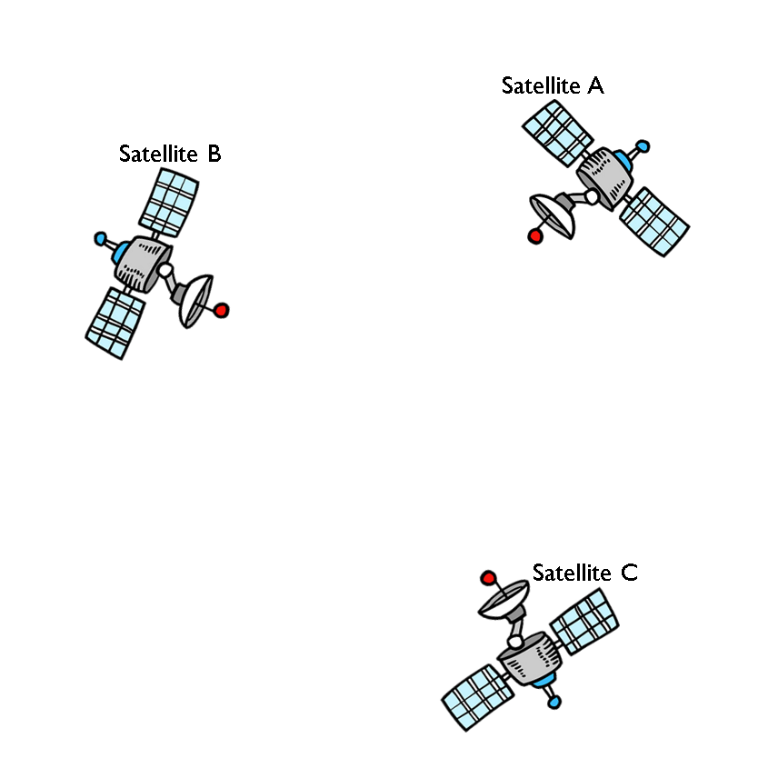 Indication 2 : Le bus est situé à 22 500 Km du satellite BIndication 3 : Le bus est situé à 37 500 Km du satellite CConclusion :  	Indication 1 : Le bus est situé à 20 000 Km du satellite AIndication 2 : Le bus est situé à 22 500 Km du satellite BIndication 3 : Le bus est situé à 37 500 Km du satellite CConclusion :  	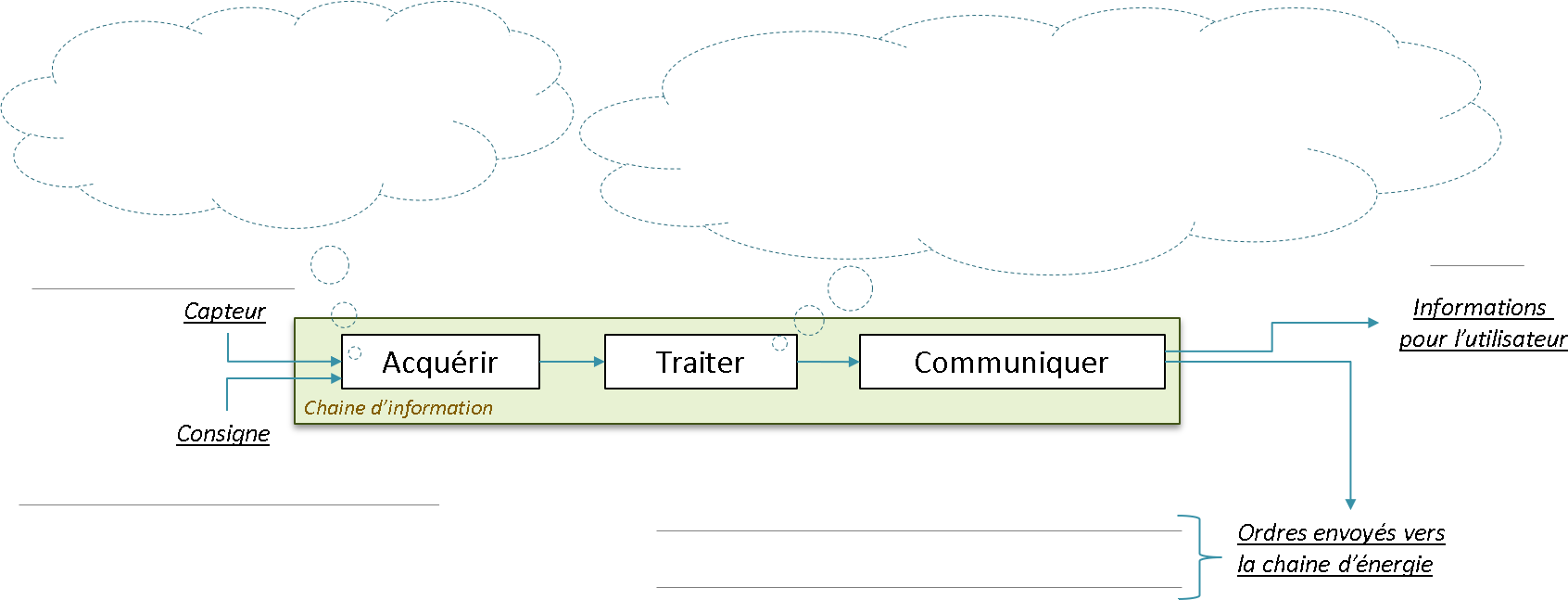 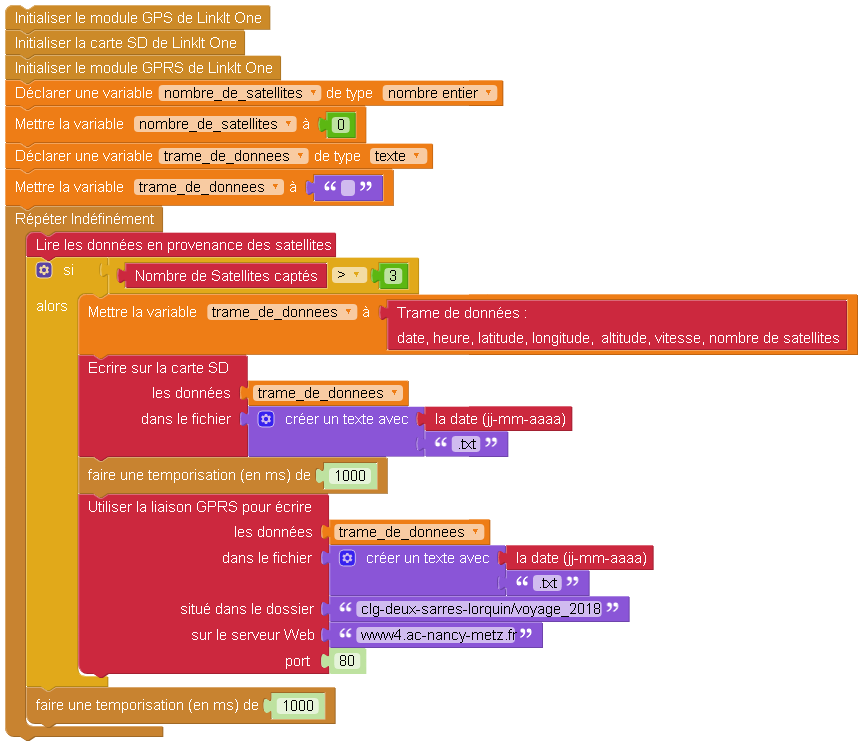 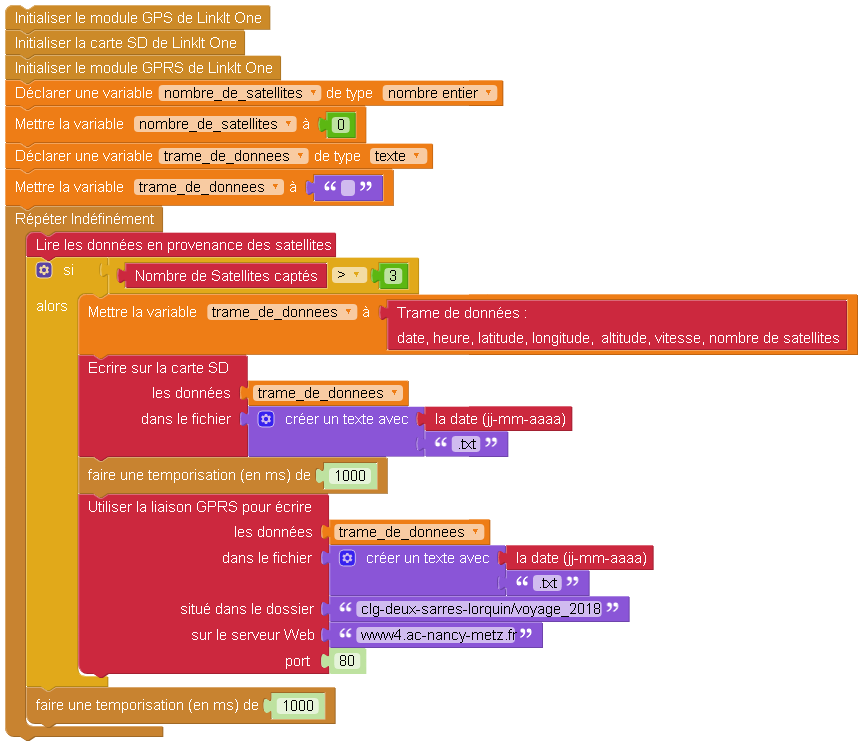 Le satellite envoie un signal au 	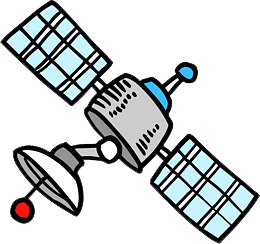 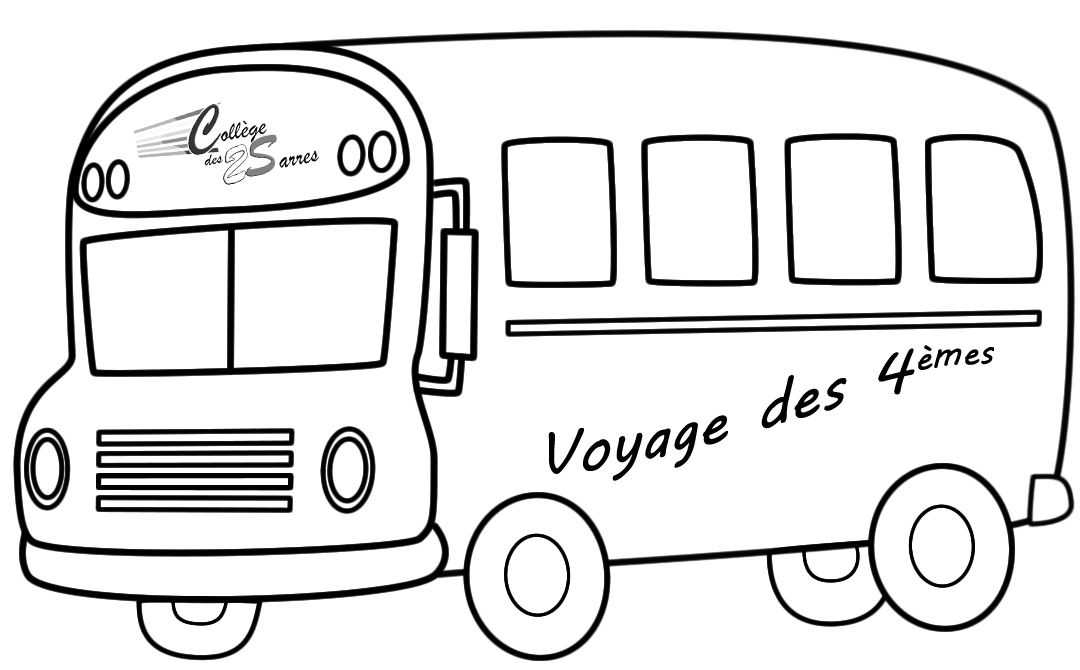 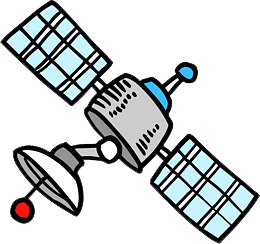 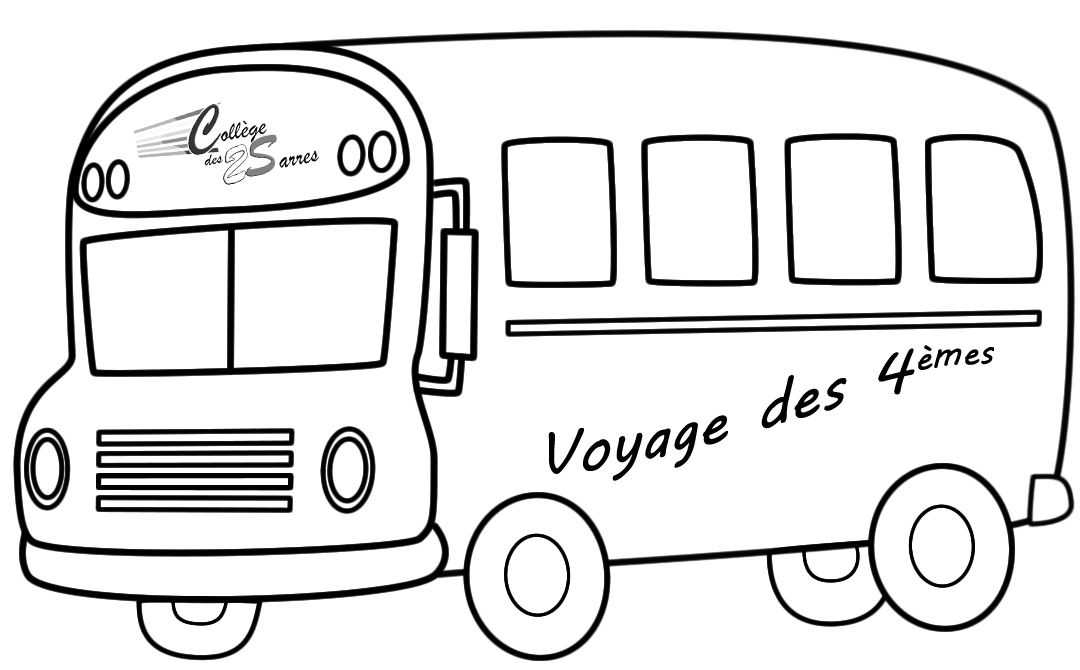 Le signal voyage à la vitesse de la lumière :  vitesse =	Le signal envoyé au récepteur GPS comporte les informations :Le récepteur GPS complète ces informations par :Le récepteur GPS calcule la distance qui le sépare du satellite :Distance = 	Le satellite envoie un signal au 	Le signal voyage à la vitesse de la lumière :  vitesse =	Le signal envoyé au récepteur GPS comporte les informations :Le récepteur GPS complète ces informations par :Le récepteur GPS calcule la distance qui le sépare du satellite :Distance = 	Le satellite envoie un signal au 	Le signal voyage à la vitesse de la lumière :  vitesse =	Le signal envoyé au récepteur GPS comporte les informations :Le récepteur GPS complète ces informations par :Le récepteur GPS calcule la distance qui le sépare du satellite :Distance = 	Le récepteur GPS et le lecteur de carte µSD et le module GPRS doivent être initialisés à la mise en service de la carte LinkItOne.Durant tout le voyage, le récepteur GPS lit, toutes les 2 secondes,’ les informations envoyées par les satellites qu’il détecte.Si le nombre de satellites détectés est supérieurs à 3, l’enregistreur de trajet crée une trame de données en utilisant la date, l’heure, la latitude, la longitude, l’altitude, la vitesse et le nombre de satellites séparées par des ‘,’. Il écrit cette trame dans un fichier sur la carte µSD. Il écrit, ensuite, la trame de données sur le serveur qui héberge le site internet du collège en l’écrivant dans un fichier situé dans le dossier « clg-deux-sarres-lorquin/voyage_2018 ».  Les noms des deux fichiers sont constitués à partir de la date du jour suivi de l’extension « .txt » (date.txt)Le récepteur GPS et le lecteur de carte µSD et le module GPRS doivent être initialisés à la mise en service de la carte LinkItOne.Durant tout le voyage, le récepteur GPS lit, toutes les 2 secondes,’ les informations envoyées par les satellites qu’il détecte.Si le nombre de satellites détectés est supérieurs à 3, l’enregistreur de trajet crée une trame de données en utilisant la date, l’heure, la latitude, la longitude, l’altitude, la vitesse et le nombre de satellites séparées par des ‘,’. Il écrit cette trame dans un fichier sur la carte µSD. Il écrit, ensuite, la trame de données sur le serveur qui héberge le site internet du collège en l’écrivant dans un fichier situé dans le dossier « clg-deux-sarres-lorquin/voyage_2018 ».  Les noms des deux fichiers sont constitués à partir de la date du jour suivi de l’extension « .txt » (date.txt)Le récepteur GPS et le lecteur de carte µSD et le module GPRS doivent être initialisés à la mise en service de la carte LinkItOne.Durant tout le voyage, le récepteur GPS lit, toutes les 2 secondes,’ les informations envoyées par les satellites qu’il détecte.Si le nombre de satellites détectés est supérieurs à 3, l’enregistreur de trajet crée une trame de données en utilisant la date, l’heure, la latitude, la longitude, l’altitude, la vitesse et le nombre de satellites séparées par des ‘,’. Il écrit cette trame dans un fichier sur la carte µSD. Il écrit, ensuite, la trame de données sur le serveur qui héberge le site internet du collège en l’écrivant dans un fichier situé dans le dossier « clg-deux-sarres-lorquin/voyage_2018 ».  Les noms des deux fichiers sont constitués à partir de la date du jour suivi de l’extension « .txt » (date.txt)Le récepteur GPS et le lecteur de carte µSD et le module GPRS doivent être initialisés à la mise en service de la carte LinkItOne.Durant tout le voyage, le récepteur GPS lit, toutes les 2 secondes,’ les informations envoyées par les satellites qu’il détecte.Si le nombre de satellites détectés est supérieurs à 3, l’enregistreur de trajet crée une trame de données en utilisant la date, l’heure, la latitude, la longitude, l’altitude, la vitesse et le nombre de satellites séparées par des ‘,’. Il écrit cette trame dans un fichier sur la carte µSD. Il écrit, ensuite, la trame de données sur le serveur qui héberge le site internet du collège en l’écrivant dans un fichier situé dans le dossier « clg-deux-sarres-lorquin/voyage_2018 ».  Les noms des deux fichiers sont constitués à partir de la date du jour suivi de l’extension « .txt » (date.txt)